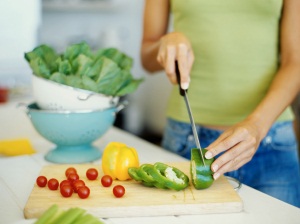 Our Weekly MenuAges 9 months-5 yearsWeek 1Our Weekly MenuAges 9 months-5 yearsWeek 2Our Weekly MenuAges 9 months-5 yearsWeek 3Our Weekly MenuAges 9 months-5 yearsWeek 4Our Weekly MenuAges 9 months-5 yearsWeek 5DayBreakfastMorning SnackLunchAfternoon SnackTeaMondayA selection of cereals, toast, natural yoghurt and seasonal berriesSeasonal FruitPasta Bolognese with garlic bread and cauliflowerFruit salad with double creamSeasonal FruitHoumous and Guacamole dips with carrot, celery, cucumber sticks and bread sticksTuesdayA selection of cereals, toast, natural yoghurt and seasonal berriesSeasonal FruitQuorn curry with white rice and sweet cornBananas and custardSeasonal FruitHot buttered crumpetsWednesdayA selection of cereals, toast, natural yoghurt and seasonal berriesSeasonal FruitBoiled potato and egg salad with sweet corn and sliced chicken breastRice pudding with raisinsSeasonal FruitSelection of sandwiches ThursdayA selection of cereals, toast, natural yoghurt and seasonal berriesSeasonal FruitTurkey ham and pineapple pizza with Italian pastaApple crumble with ice creamSeasonal FruitCheddar cheese chunks, cherry tomatoes, cucumber slices and French bread Friday A selection of cereals, toast, natural yoghurt and seasonal berriesSeasonal FruitOcean pie or corn beef hash with peas and carrotsGreek yoghurt and maple syrupSeasonal FruitScrambled eggs toastDayBreakfastMorning SnackLunchAfternoon SnackTeaMondayA selection of cereals, toast, natural yoghurt and seasonal berriesSeasonal FruitSpanish omelette with BroccoliApricot crumble and custard Seasonal FruitTuna and sweet corn or chicken and sweet corn  soft rollsTuesdayA selection of cereals, toast, natural yoghurt and seasonal berriesSeasonal FruitChicken curry, brown rice and cucumber raitaJelly with fruit piecesSeasonal FruitSavoury muffins with grated cheeseWednesdayA selection of cereals, toast, natural yoghurt and seasonal berriesSeasonal FruitVegetable pasta bake with dough balls and garlicky vegetablesRaspberry yoghurtSeasonal FruitHomemade chicken pastry parcelsThursdayA selection of cereals, toast, natural yoghurt and seasonal berriesSeasonal FruitHomemade burgers, mashed potatoes with roast parsnipsSemolina puddingSeasonal FruitHomemade tomato soupFriday A selection of cereals, toast, natural yoghurt and seasonal berriesSeasonal FruitOven baked white fish in a tomato sauce, boiled potatoes and green beansFruit salad with double creamSeasonal FruitCold meat platter with cucumber, sweet pickle and seeded breadDayBreakfastMorning SnackLunchAfternoon SnackTeaMondayA selection of cereals, toast, natural yoghurt and seasonal berriesSeasonal FruitMacaroni cheese with garden peasNatural yoghurt with apple and cinnamon pureeSeasonal FruitSweet corn fritters with mango salsaTuesdayA selection of cereals, toast, natural yoghurt and seasonal berriesSeasonal FruitHomemade crispy chicken bites with chunky potato wedges and spicy tomato salsa.Fruit saladSeasonal FruitVegetable frittataOrEgg free frittata WednesdayA selection of cereals, toast, natural yoghurt and seasonal berriesSeasonal FruitVegetable pizza with garlic bread and corn on the cobRice pudding with raisinsSeasonal FruitPenne pasta in a homemade tomato sauceThursdayA selection of cereals, toast, natural yoghurt and seasonal berriesSeasonal FruitHomemade meatballs in a tomato sauce with spaghetti and carrotsSummer berries and ice creamSeasonal FruitJacket potatoes with grated cheeseFriday A selection of cereals, toast, natural yoghurt and seasonal berriesSeasonal FruitFish curry, with boiled rice and cauliflowerPineapple upside down cake with custardSeasonal FruitA selection of sandwiches DayBreakfastMorning SnackLunchAfternoon SnackTeaMondayA selection of cereals, toast, natural yoghurt and seasonal berriesSeasonal FruitChilli con carne with brown rice and garden peasStrawberry yoghurtSeasonal FruitCream crackers with soft cheeseTuesdayA selection of cereals, toast, natural yoghurt and seasonal berriesSeasonal FruitSalmon fish cakes with sweet potato mash and carrotsApple crumble with custardSeasonal FruitCiabatta bread with mozzarella and avocado WednesdayA selection of cereals, toast, natural yoghurt and seasonal berriesSeasonal FruitMoroccan lamb with cous cous and saladJelly with ice creamSeasonal FruitMediterranean vegetable parcels ThursdayA selection of cereals, toast, natural yoghurt and seasonal berriesSeasonal FruitLasagne with Broccoli and garlic breadMandarin segments with double creamSeasonal FruitButtered scones with raisinsFriday A selection of cereals, toast, natural yoghurt and seasonal berriesSeasonal FruitTuna pasta with mixed peppers, lettuce tomatoes, cucumberSemolina puddingSeasonal FruitMushroom omeletteDayBreakfastMorning SnackLunchAfternoon SnackTeaMondayA selection of cereals, toast, natural yoghurt and seasonal berriesSeasonal FruitChinese quorn and vegetable sir fry with egg noodlesRice pudding with raisins Seasonal FruitSardines and sweet corn in pita breadTuesdayA selection of cereals, toast, natural yoghurt and seasonal berriesSeasonal FruitShepherd’s pie with mixed vegetablesGreek yoghurt and honeySeasonal FruitMuffin based vegetarian pizzas WednesdayA selection of cereals, toast, natural yoghurt and seasonal berriesSeasonal FruitCreamy salmon pasta bake with broccoli Sponge cake and custardSeasonal FruitChinese style savoury rice(vegetarian)ThursdayA selection of cereals, toast, natural yoghurt and seasonal berriesSeasonal FruitChicken pie with cauliflower and new potatoesLemon sorbetSeasonal FruitHomemade white fish nuggets with a chunky tomato sauce and bread and butterFriday A selection of cereals, toast, natural yoghurt and seasonal berriesSeasonal FruitHomemade breaded white fish with sautéed potatoes and green beansFruit salad with double creamSeasonal FruitSelection of sandwiches 